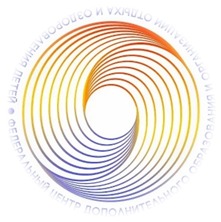 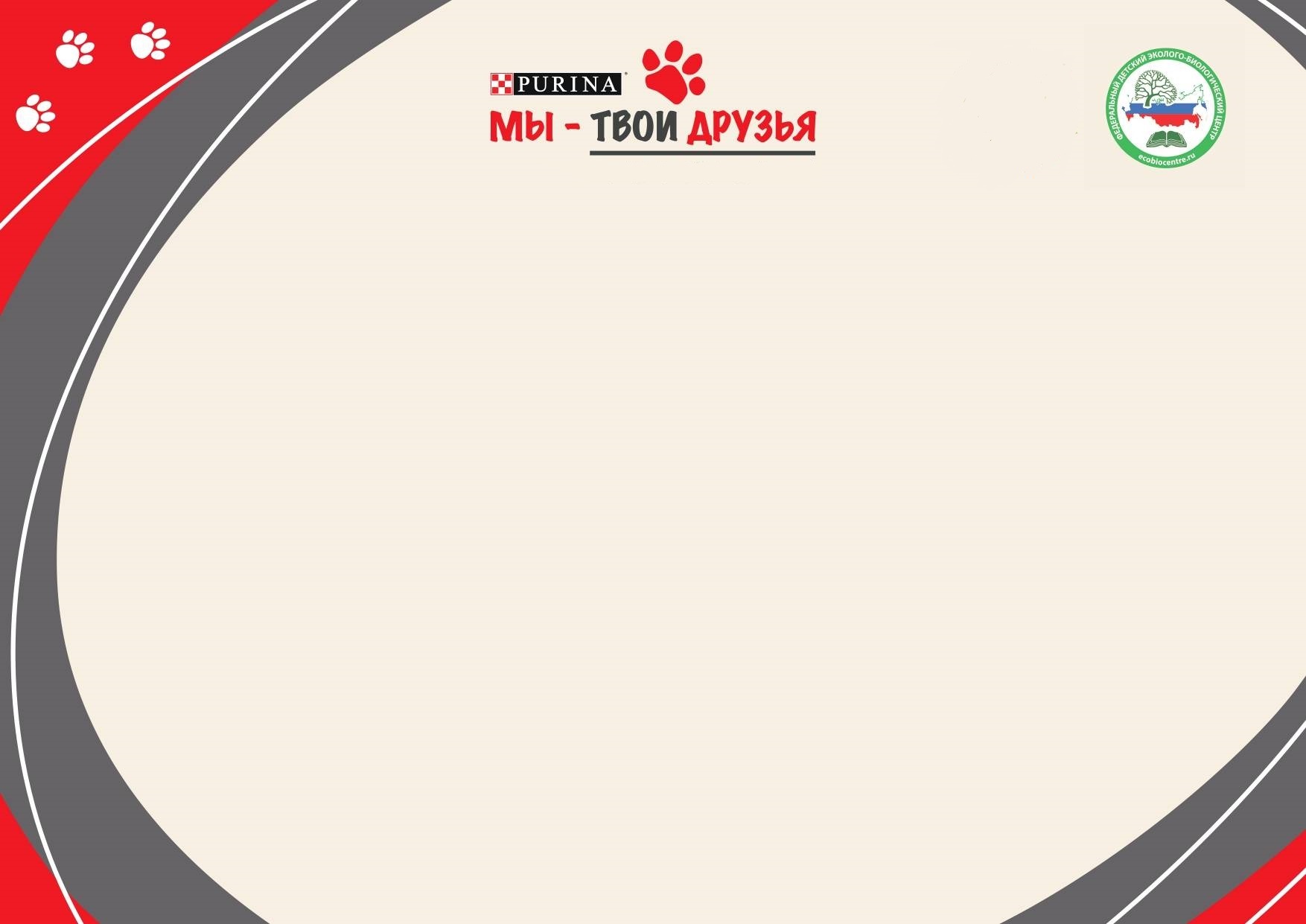 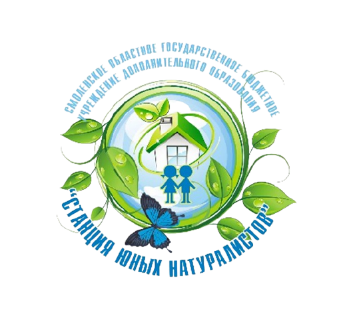                  С Е Р Т И Ф И К А ТВ Ы Д А Н_________________________________________,_____________________________________________________________________________________, участнику регионального этапа Всероссийского конкурса семейных фотографий «Питомцы в моем городе»в рамках программы «Мы – твои друзья!»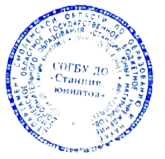 Руководитель – ________________________________________________________________________Директор	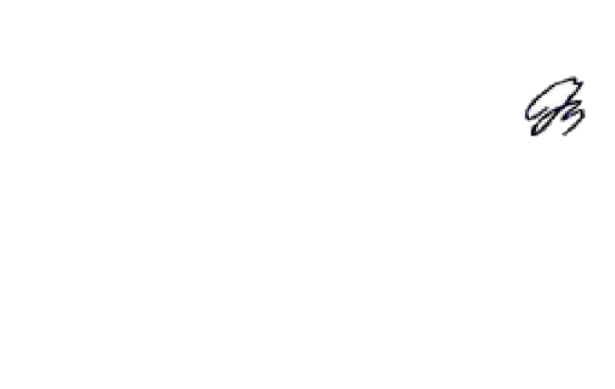 СОГБУ ДО «Станция юннатов»                                                                                        Н.В. КореньковаСмоленск 2022